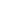 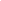 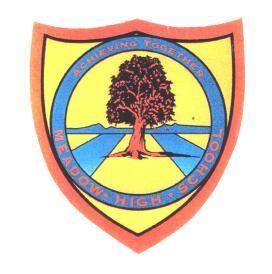 CateringQualification offered: Food Hygiene and Safety  - Level 2Course overview:The course is designed to provide students with practical on site experience so that they can acquire the necessary skills required in catering.  Students will work in a school kitchen and provide paid lunch options offered to staff and possibly to pupils. This will include planning and shopping, food preparation and cooking, serving, money management and customer service. At the same time, students will work towards Level 2  Food Safety and Hygiene Certificate . Students will have the opportunity to gain valuable practical experience and skills in a realistic work environment through various practical tasks and assessments.Who is it suitable for:The course is suited to students who already have good cooking skills and can work independently  and who desire and plan to work in the catering industry. Entry requirements:●   Working at or towards Entry Level 3 in English and Maths ●   Being able to communicate effectively●   Have good cooking skills ●   Can work safely and independently in a cooking environment  ●   Being able to travel independently on familiar routes or willing to complete travel training  during the course  Construction  Course Title: ConstructionExam board: GQA, EAL, PearsonVocational qualifications offered: Entry LevelLevel 1-Award, Certificate or DiplomaCourse overview:The course is designed to give students the knowledge required to carry out various construction trade related tasks. Students have the opportunity to gain valuable practical experience and skills in a realistic learning environment through various practical tasks and assessments. They also learn about the structure of the construction industry, health and safety and sustainability. This course takes place at Build and students will be driven weekly to attend. BUILD School of Construction (B.S.O.C LTD), is a dynamic and vibrant place of learning occupying a fabulous workshop in the heart of Hayes.  B.S.O.C are very proud to be a non-selective alternative to school, precisely because they believe that creative ability comes in many forms, extending far beyond the narrow metric of academic assessment. They work hard to enable students to find their direction and to feel valued for who they are and the contribution they bring to the centre. The construction courses enable students to develop the skills they need for the future and the following trades:Electrical installationPlumbingProperty maintenanceRenewablesPlasteringBricklayingWindow fittingWho is it suitable for:The course is suited to students who enjoy ‘hands on’ learning and practical work.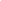 Art and Design Accredited Course Title: : Art and Design - GCSE and AS Level Accredited Exam board: (if appropriate):WJEC  and AQAFine Art or Graphic communication GCSE Art and Design | Eduqas        AQA Unit Awards Level 1&2      Fine Art- AS Level / A Level Art and Design | EduqasWho is this course suitable for?-Pupils wishing to produce a significant Art portfolio and or take Art as a main subject in college and or who enjoy concentrating on their art pieces for extended periods of time.-Pupils taking this course should like to absorb themselves in independent work, developing ideas from a start point, exploring  a range of options both experimental and artist research and complete a sustained focused project with an evolved final outcome following specified exam board requirements. To be considered for the GCSE course  pupils should be meeting the significant  written and practical requirements of the course, and should have studied Art in year 10/11.To be considered for the AS level course pupils will need  to have completed their GCSE course to a competent level prior to taking the AS Level. If pupils do not meet the requirements of the course or choose not to sit the Exam then they will be submitted for Level 1/2 AQA Unit Awards.How is it taught ?2 hours 40 of Art per week,  3x 12 week projects per yearDepending on ability students will follow one of the following courses:- 2 year GCSE course – This course allows pupils to pick up the skills needed to sit the exam at a more leisurely pace. (If pupils later decide the GCSE Exam is not for them they can still enter their work for AQA Level ½ instead.)- 3 Year Combination course-Studying GCSE in year 1 and 2, and AS Level in year 14 (The full A Level course is also offered to students in exceptional circumstances who start GCSE Art in year 10 and have completed GCSE by the end of year 11).Course overview:This exciting yet challenging course is designed to develop pupils’ independent thinking, analytical and conceptual making skills. They should meet all skill and writing ability requirements to access the course. The course teaches both set projects and also allows for pupils to select their own projects from a range of Exam board topics. Pupils learn a wide range of Fine Art skills and Graphic communication skills, experiment with a broad variety of media, Art technology and learn to review and critically analyse their work and the work of other artists.  Pupils should select this course if they are considering a career involving the Arts or have a real passion for following sustained personal projects. The course has a significant written element and should only be selected by pupils who have the ability and interest in writing about their ideas and other artists' work. What will I cover?Over the two year cycle the course covers the following disciplines:	  	          	                 	Painting and Drawing Printmaking  3D making Photographic Research, Photography/Photoscape/photoshop/apps and  ICT.  Collage                                        	You will do the following:Experiment with a range of new skills and techniques.Investigate other artists' work and art movementsLearn to explore your own independent ideas.Collaborate with others on design projects for the communityDevelop independent, personal project work Complete a sustained taught coursework, an exam portfolio and final practical examAS Level and GCSE Art offer a range of benefitsExternal recognition of achievementUnits are tailored to suit individual needs and interestsBuild confidence and independenceLearn to develop communication skill and critical thinkingDevelop written analysis, selection and refinement of both work and ideasOpportunities to access Art in college.Career PathwaysThere are numerous and varied career opportunities available in careers which have an artistic leaning such as:Graphic Design and Illustration-e.g. books, animationProduct Design-Packaging, advertising Fashion/Textile DesignPhotography-e.g. photo-journalist, fashion, food, natureTheatre-e.g. lighting, set design, make-up artistSpray painting and car bodyworkTattoo ArtistShop work such as Floristry or Window dressingJewellery Design-GoldsmithStart up business-Selling Arts and crafts or products like soap or garden mosaicsLink for WJEC Equas Art and Design qualifications: https://www.eduqas.co.uk/qualifications/AS/ALevel: https://www.eduqas.co.uk/qualifications/art-and-design-as-a-level/#tab_keydocumentsGCSE: https://www.eduqas.co.uk/qualifications/art-and-design-gcse/#tab_keydocumentsEntry requirements: To have studied AQA Level 1 or GCSE Art and Design in year 11 and a minimum of NCGifted and Talented Studio TimeFor more able students we offer supportive art clubs and studio time to give them extra time to explore their personal ideas and projects with  support from specialist staff, GCSE and AS Level offer an extra 1 hour 20 minutes a week lesson time in order to have greater time to explore and research personal projects and develop depth of understanding. Art for Pleasure Course Title: Art for Pleasure - Enrichment Art. Exam board: This is a 1 year course with a non accreditation focus. AQA unit  Awards Entry Level -Level 1 are also offered, if extended over a 2 year cycle and if pupils meet the Submission requirements. The qualification is nationally recognised and is 100% coursework.Who is this course suitable for?All pupils who have an interest and passion for Art, Craft and Design. It can be accessed by all pupils even if they did not study Art in year 10 or 11. This popular course is the preferred choice for pupils who enjoy Art but who are not planning to do Art as a main subject at college. The course also has a low written content, so is suitable for pupils with any ability in their written work. However, this is not suitable for pupils who wish to study Art as their main subject in college.How is it taught ?1 hour 20 (2 periods) per week, 6x 6 week fun projects per year Course description:A fun, creative interactive course which focuses on pupils ability to use Art as a method of communication. The course aims to develop pupils': social, team building and life skills applicable for the world of work, aiming to improve employability and developing passion for Art as a hobby, there is also a therapeutic leaning to some activities. Students choosing this Art and Design option in the Sixth Form should have a passion for the Arts and Design. They should enjoy experimenting, trying varied wet and dry materials and learning new techniques.  What will I cover?  If doing a 2 year cycle the course covers the following disciplines:       	                 	Painting and DrawingProduct DesignLearning about professional practice in Arts disciplines  Photographic Research, Filming and  ICT.        Exploring and  making a range of 2D and 3D outcomes, including craft products using new and recycled materials                     	You will do the following:Experiment with a range of new skills and techniques.Investigate the work of artists, designers and craftspeopleLearn to develop your own ideas.Planning and running an Art exhibition Team building and group workMaking and selling art for pleasureProduct Design from concept to completion I.e. pencil cases, T-shirts or shoulder bags Art for pleasure offers a range of benefits:Helps develop the communication skills needed for employment .shorter 6 week projects help retain pupils interest in a range of fun projects Students become more independent and confident in their own ideasDevelop analytical skills, team work and group working skillsDevelop design skills to produce art for saleDrama for Vocation AccreditedCourse Title:  Drama for Vocation, Theatre Studies and Performing Arts Unit Awards Level 1-2Exam board: AQA -This is a 2 year course with an accreditation focus. The qualification is Nationally recognised with 100% CourseworkCourse description: This course is aimed at pupils who have a particular interest in Drama and may want to pursue a career within this subject area. The aim of this qualification is to provide pupils with the skills needed to pursue more vocational interests in Drama, develop independence and some of the Leadership, social and communication skills required to be able to work in the Drama Industry.What will I cover?This course will incorporate units adapted from the AQA Exam Board Level 1 and Level 2 units. Pupils will be given the options of studying Drama based on their vocational interests. The sorts of Units that can be covered are: Performing a Monologue, Creative poetry writing, Making a Speech, Lighting a Stage, Making a short documentary film, writing and producing a stage performance.Essential skills to access this course● Have studied Drama in year 10/11, be in a community drama club/ performing on stage or have a particularly strong passion and interest in Drama, film and theater studies with the desire to progress in these areas.● Have the confidence and drive to perform in class or to a small audience or to lead on other technical aspects of production such as lighting, sound effects, directing. ● Have an interest in working in the Drama/Theatre/Film industry or have a substantial passion for Drama and desire to develop the performance and technical skills related to Drama  and Drama based performance industries. What can I achieve?By the end of this course, I will have gained technical Drama skills, Drama industry related knowledge, communication skills and Leadership skills to be able to perform Drama in public, Perform at or promote small events. I will have learnt about aspects of working freelance as an actor or in the Drama industry. The financial basics around free lance work. i.e. Acting auditions and interviews, event performance, what are Tax returns, how to promote events etc….On completion of the Accreditation criteria to an acceptable pass level, I would achieve Level 1-2 Unit Awards in Drama and Theatre studies or Performing Arts, under the AQA Exam Board.Career Pathways?Career information - event support and management, performance skills, ushering, live events, general hospitality through developed teamwork, working in radio or on TV/Film sets, and people-skills. 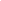 Drama for PleasureCourse Title: Drama for Pleasure - social interaction, well-being and hobbiesExam board: N/A This is a one year course where pupils gain an internal certificate on completion of the course. AQA unit  Awards Entry Level -Level 1 are also offered, if extended over a 2 year cycle and if pupils meet the Submission requirements.Course description: This one year course is aimed at pupils who have a particular interest in Drama as a hobby and like to enjoy watching Film or theater productions and taking part in drama. Related activities. This is a flexible course that gives pupils the freedom to develop a range of Drama interests and helps pupils develop life skills and social interaction skills related to the benefits of Drama, performance, theater and film.  What will I cover?This course will incorporate: Watching and participating in Drama performance , Drama games/activities for wellbeing, Enjoying performance and events, Drama I like and sharing it with others, Participating in performance on stage or just in class. Drama in the Community-events, Drama clubs or venues I can go to, How I can develop my passion for Drama.Essential skills to access this course I will need to be able to: ● Share my Dramatics ideas & opinions in class ● Have the confidence and drive to perform in class or to a small audience ● Explore Drama at community events or venues●Enjoy watching as well as participating in Drama related activities What can I achieve?By the end of this course, I will have gained insight into aspects of Drama I wish to develop as part of my wider interests. I will have had experiences that help me be more confident working with others, and improved my communication skills. I will have been able to share my own interests with others and inspire others to try something that I am interested in, as well as have explored other peoples’ Drama interests. Career Pathways?This course is not aimed at Drama as a Career pathway, but more at a Lifeskills tool to develop wellbeing, wider social interests and the ability to interact with others, developing social skills and engagement within the community. Pupils may also study more Drama industry related aspects if they are of interest.Music for Vocation AccreditedCourse Title: Music for Vocation and Performance studies Unit Awards Level 1-2Exam board: AQA -This is a 2 year course with an accreditation focus. The qualification is Nationally recognised with 100% CourseworkCourse description:  This 1 or 2 year course is aimed at pupils who have a particular interest in Music and may want to pursue a career within this subject area. The aim of this qualification is to provide pupils with the skills needed to pursue more vocational interests in Music. Develop the independence and some of the Leadership skills required to be able to work in the Music Industry.What will I cover?This course will incorporate units adapted from the AQA Exam Board Level 1 and Level 2 units. Pupils will be given the options of studying Music based on their vocational interests. The sorts of Units that can be covered are: Music Industry Artist Development, Film editing and Music Audio Post production for Film and Animation, Music Productions Writing Lyrics, Solo or group instrument performance (Piano/guitar), Well-being self expression and Musical identity, Basic rap and Lyric writing, Understanding scales for Music Production, Intermediate rock and Pop guitar. Digital DJing the basics. Creating Music with Others.Essential skills to access this course I will need to be able to: ● To  have studied Music in year 10/11, already play an instrument or be in a choir as a hobby.● Have the confidence and drive to perform in class or to a small audience● Have an interest in working in the Music industry or have a substantial passion for Music and desire to develop the performance and technical skills related to Music and learnt about other aspects of the Music industry. What can I achieve?By the end of this course, I will have gained: both technical Music skills, Music industry related knowledge, social  and Leadership skills to be able to promote Music in public, Perform, Dj at gigs, perform or promote small events. I will have learnt about aspects of working freelance as a Musician. The financial basics around freelance work. i.e. Applying and auditioning for gigs or event performance, what are Tax returns and  how to promote events etc….On completion of the Accreditation criteria to an acceptable pass level, I would achieve Level 1-2 Unit Awards in Music, or Performing Arts under the AQA Exam Board. Career Pathways?Event support and management, Event musician, Ushering, live events entertainment, DJ-ing and general hospitality work through developing teamwork and people/social skills. Music for PleasureCourse Title: Music for Pleasure - social interaction, well-being and hobbiesExam board: This is a one year course where pupils gain an internal certificate on completion of the course. AQA unit  Awards Entry Level -Level 1 are also offered, if extended over a 2 year cycle and if pupils meet the Submission requirements.Course descriptionThis one year course is aimed at pupils who have a particular interest in Music as a hobby and like to enjoy singing, listening to and playing Music. This is a flexible course that gives pupils the freedom to develop a range of Musical interests and helps pupils develop life skills and social interaction skills related to the benefits of Music.  What will I cover?This course will incorporate: Listening to and playing Music for wellbeing, Enjoying performance and events, Music I like and sharing it with others, Playing an instrument-solo or in a group, Music for Community-events, Music clubs or venues I can go to, How I can develop my passion for Music.Essential skills to access this course I will need to be able to: ● Share my musical ideas & opinions in class ● Have the confidence and drive to perform in class or to a small audience ● Explore music at community events or venues●Enjoy listening to as well as playing musicWhat can I achieve?By the end of this course, I will have gained insight into aspects of Music I wish to develop as part of my wider interests. I will have had experiences that help me be more confident working with others, I will have been able to share my own interests with and inspire others to try something that I am interested in, as well as have explored other peoples’ Music interests. Career Pathways?This course is not aimed at Music as a Career pathway, but more as a Life Skills tool to develop well being, wider social interests and the ability to interact with others. Developing social skills and engagement within the community. Pupils  may also study more music industry related aspects if they are of interest.HorticultureCourse Title: Level 1 Award/ Certificate/ Diploma in Practical Horticulture SkillsExam board: City & Guilds (or in house certificate)Course overview:At Meadow High we are very pleased to offer students an opportunity to take full advantage of our excellent horticulture facilities. We can offer students a Woodland area, Flower garden, Vegetable Area, Small Orchard and a large polytunnel greenhouse. It is important to note that:●   	Horticulture certification is offered to students over a wide range of abilities offering certification from Award level to Diploma level●   	No previous experience in horticulture is required for any of the programs offered●   	There is also a large range of garden tools to use. Safety boots / gloves are supplied by the school.What will I cover?There are 61 units in total comprising 4 core units and 57 optional. This selection covers a wide range of practical horticultural tasks designed to be flexible to meet the needs of the candidates. There are three qualifications available: Award (6 credits) / Certificate (8 credits) and Diploma (37 credits). This credit based approach allows a clear progression through Level 1.This course emphasis is the practical based tasks on which candidates are tested.Nb If they do not meet the C&G criteria, an internal certificate will be awarded instead.Who is it suitable for? This is a practical course requiring a good level of mobility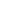 ScienceCourse overview:Science in the Sixth Form is delivered through either the OCR or AQA exam boards for most students, depending on the course taken. Students may study a range of science topics which fall under Biology, Chemistry and Physics, or just focus on Biology. There are two courses that are offered.Who is it suitable for: Science is a suitable choice for all students, as the provision of two courses depending on ability, will cater for the needs of each student wanting to develop their existing knowledge.Biology is one option.  It focuses on seven areas of study and students can work at GCSE level.  Alternatively, they can follow an enrichment course, created for the level at which they are working.  Whatever the case, provision of an active, stimulating learning environment using step-by-step activities and relevant multi-sensory activities will make this an enjoyable and relevant experience for students.What will I cover?Option 1: Biology GCSE work:Exam board: AQAStudents who are working at NC Level 3 and above will be eligible to start the GCSE course (subject to further discussion). The Biology GCSE focuses on seven areas of study from cells to ecology and involves a series of practicals throughout the course.We hope to offer this GCSE course to suitable candidates over two years.  It is a linear course, meaning that students will sit exams at the end of the course.  The exams are two written exams of 1 hour 45 minutes each.Option 2: Enrichment course:The alternative course may lead to an in-house certificate for those on the enrichment programme.  This is a one-year course in the first instance and again involves a number of practicals in Biology, Chemistry and Physics, plus follow-ups and some written work.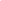 Food TechnologyCourse overview:This course is for students who want to gain more independence in their cooking skills and become more confident in the kitchen. Pupils will develop their skills in planning, budgeting and preparing healthy dishes as independently as possible. The key focus will be placed on the ability to use cooking as an essential life skill and to learn how to manage this in real life, including working around a specific budget.Who is it suitable for:This course is suited for students who want to further build on their culinary skills and become more confident and independent whilst cooking.Entry requirements:●   Being able to communicate effectively●   Have good cooking skills ●   Can work safely and hygienically in a cooking environment  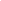 Sports Leadership  Course overview:This course is aimed at pupils who have a particular interest in leadership/ sport and may want to pursue careers within this subject area. The aim of this qualification is to provide basic skills and experiences in leadership that are taught in a sporting context in order to prepare learners to lead a simple sports activity for a small group.Sports Leadership is mainly theory based and pupils choosing this option tend not to physically take part in what they may view as ‘normal’ P.E. What will I cover?To complete the course I will need to complete 2 mandatory units to at least the minimum requirements. I will learn about leadership skills and behaviours, planning on how I can improve them. I will then plan, lead and review my own sporting sessions. Evidence for the units will be gained using a number of methods including: written work, witness statements and video evidence.Essential skills to access this courseI will need to be able to:Speak clearly in front of other pupilsPlan a sports session to be deliveredDescribe the importance of different leadership skills & behavioursWhat can I achieve?I will have practical experience of communicating in front of anaudience; working with others to achieve a goal; leading and directing others to complete tasks; planning and organising sport sessions and remaining resilient in difficult situations.If I were to pass I would achieve a level 1 award in sports leadership. 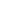 P.E Leisure Course overview: Students who choose this option follow a programme of study that allows students to participate in a number of Leisure activities. There is an emphasis not only on improving their ability in the activity but also on being out in the community and how to behave while out. Students will be encouraged to adopt an active lifestyle and the pursuit of various leisure activities out of school.What will I cover?Activities  range from leisure activities such as golf and volleyball to Badminton and fitness. Students may also be able to make suggestions for activities to participate in. Activities will take place off site as much as possible.●        There are no examsWho would this course benefit?Students who have an interest in participating in sport/leisure activities.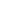 HairdressingDepending on ability students will follow one of the following coursesCourse Title: Introduction to Hair and BeautyExam board: In-House certificateCourse overview: Intro to Hair is offered to key Stage 5 students who show an interest to gain the knowledge and understanding of assisting a stylist within the workplace. They will learn about the health and safety in the salon, how to maintain a clean working environment and assist the stylist to carry out shampoo and conditioning a client's hair.The students will develop their fine motor skills during simulated activities. They will also learn about how to maintain their personal hygiene in their daily life and how we present ourselves in the workplace.Who is it suitable for?The Intro to Hair course is for students unable to access the Entry 3 or the Level 1 qualification but still have an interest in the hair and beauty sector._______________________________________________________________________________Course Title: Entry 3/Level 1 Qualification Introduction to the Hair and Beauty SectorExam board: City & GuildsCourse overview: This course will meet the needs of the candidates who want to work in the Hair and Beauty sector. It will allow the candidates to learn, develop and practice the skills required for employment and/or career progression in the Hair and Beauty sector.This course can be used as part of the foundation learning program and will provide valuable accreditation of skills and/or knowledge for candidates, requiring or proving occupational competence. Entry 3 Award requires the successful completion of 7 credits. Level 1 Certificate requires the successful completion of 13 credits.Who is it suitable for? This course is suitable for students who wish to gain qualifications and potentially study further in the hair and beauty industry. 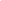 HumanitiesCourse Title: Humanities (inc elements of History, Geography and RS)Course overview: Students will be able to choose from units which deliver topics from within History, Geography and RS. Students choosing Humanities should have an interest in History, Geography and RS and enthusiasm for the subjects. We will focus on analysing key events, cultural differences and developments to better understand the modern world and its history. These subjects develop many skills such as independent and analytical thinking, working with evidence and understanding events from the point of view of others.You will learn from a range of units, some of which are below:- Prejudice And Discrimination Against People- Looking At Local History - Historical Change Over Time- Contentious Issues In The Modern WorldYou will do the following:Discussing, explaining and writing about sources of informationWatching topic related DVD’sAttending trips to support the learning outside the classroomBenefits of the courseAll coursework basedRegular feedback on progress is givenRecognition of achievement with a MHS certificateUnits are tailored to suit individual needs. At the end of the course students must submit a folder of work containing evidence of their assignments.Who is it suitable for?Students who have an interest in learning about key events, cultural differences and developments to better understand the modern world and its history. 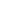 Resistant MaterialsCourse Title: Resistant Materials Entry LevelExam board: NCFECourse overview:  The courses available to Design and Technology Resistant Materials in sixth form for students will depend on the class group, the school time table and student ability.How are units assessed?Students will have the opportunity to attain qualification for NCFE and differing levels eg Entry Level 3 to Level 1 and 2 qualification. Design and Technology Resistant Materials in sixth form for students will depend on the class group, the school time table and student ability.Who is it suitable for?This qualification is designed for learners who want an introduction to art and design (which lends itself towards Resistant Material) that includes a vocational and project-based element. The qualification will appeal to learners who wish to progress to further study. 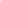 Signing & Communication   Course Title:  Signalong for Learners Exam board: Signalong Course descriptionStudents in Key Stage 4 + 5 have the opportunity to work towards a qualification that recognises their existing signing and communication knowledge as well as build on these important skills. They will be required to perform and recognise signs initially and then at Entry 3 perform, recognise and repair signs performed by others. At Level 1 students are required to develop a greater repertoire of signs linked to the Signalong Phase 1 manual as well as a greater understanding of core Signing skills and ‘Total Communication’, Level 2 is a further development of this work. Student work is accredited through Signalong at either Pre-Entry, Entry Levels 1 - 3 or Level 1 and Level 2.  The level of course would be matched to a students ability with a view to developing skills to allow them to progress through appropriate levels.Who is it suitable for?Signalong would be a suitable course for all students.  For some students it would allow them to build on their signing skills as well as gain greater skill and understanding in communicating with others.  At higher levels Signalong allows students to begin to use signing in an increasingly independent way on longer projects of work which encourage gaining a stronger understanding of how to adapt communication to a wider range of ‘audience’.  These skills would be very useful for any student looking to work in the field of helping others in the community, especially nursery work, where the benefit of signing to reduce frustration and support communication is becoming increasingly widely valued.Signalong is a practical subject that definitely involves more ‘doing’.  Evidence of student work is recorded in individual workbooks through a mixture of photographs and video with student annotation adding a record of their progress.  We find that students really take pride in their workbooks as it forms a very visual record of their progress throughout the year. Workbooks are sent to Signalong on completion of the course for moderation and final award of the relevant qualification.What can I achieve?Student work is accredited through Signalong at either Pre-Entry, Entry Levels 1, 2 and 3 or Level 1 and Level 2.  The level of course would be matched to a student’s ability with a view to developing skills to allow them to progress through appropriate levels to achieve their best.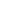  Media    Course Title:  Media Studies Entry Level/Level 1Exam board: AQACourse description:The courses available to Media Studies in Sixth Form for students will depend on the class group, the school time table and student ability.Media Studies gives students the chance to develop a critical understanding of the role of the media in daily life. It encourages an understanding of how to use key media concepts when analysing and producing their own work. The qualification is nationally recognised and is 100% coursework.What is a Unit Award Scheme?The AQA Unit Award scheme is for recording achievement; this is done by completing a series of short units which students get recognition for when completed.How are units assessed?Each stand-alone unit clearly sets out:●       the skills, abilities, knowledge and understanding that a student must learn and any experiences that he or she should have●       the evidence that must be provided to show that a student has achieved the outcomesWho is it suitable for?Students who enjoy film, TV, online media and enjoy writing creatively.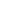 Dance  Leadership AccreditedCourse Title:  Dance Leadership level 1 & AQA Dance/Performing Arts Unit Awards Level 1-2Exam board: Sports Leaders & AQACourse overview:Dance Leadership  is offered over a 2 year course. This course is aimed at pupils who have a particular interest in dance and may want to pursue careers within this subject area. Pupils gain the full Dance Leadership Award- Level 1 or AQA units Level 1-2 in Dance or Performing Arts, dependent on aptitude and experience. Dance Leadership is an ideal course for more able pupils to develop their skills and empower them with the skills to deliver short coaching sessions to younger participants. It gives learners the understanding of what makes a good leader and develops the skills required to coach and support teaching dance.What will I cover?This covers 6 modules through coursework and performance evidence. The students learn how to communicate to others and demonstrate support to others when learning dance.  They work on understanding how to keep a healthy lifestyle and have opportunities to: lead tasks within Dance club, independently explain dance movement in an activity of their own choice and show their leadership skills. What can I achieve?This course is ideal for students who wish to take Dance further and gain some responsibility. One of the main focuses of the dance is the school production, but it also allows students to learn good life skills through teaching those less able and developing ways of interacting with others, encouraging others to enjoy performance and showcase a strength they did not think they had. Pupils studying this option would be expected to take a more active involvement in dance after school during clubs.The school has developed its community links to other schools within the area for Dance.  Students visit each other’s facilities and take part in dance workshops led by the leaders to demonstrate their skills from the course.If I were to pass, I would achieve Level 1 or Level 2 Unit Awards over one year or A level 1 award in Dance leadership over the 2 year course. This can lead on to level 2 in 6th form in the third year or college and branch out into working in dance leadership, Coaching or sports volunteering. This Is a two year course for students to achieve their award.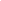 Dance For PleasureCourse Title:  Dance for Pleasure-social interaction, well-being and hobbiesExam board: N/A This is a 1 year course with a non accreditation focus. AQA unit  Awards Entry Level -Level 1 are also offered, if extended over a 2 year cycle and if pupils meet the Submission requirements.Course overview:The course is ideal for students who have a particular interest in dance and music and wish to develop their skills. Students are given the opportunity to create dances whilst developing and learning key technical skills for dancers. Dance is a great opportunity for students to learn through their own creative thinking and has the opportunity to develop social skills and awareness of their body working in space.What can I achieve?Anyone who enjoys dancing and working with music. Students who prefer practical work and would benefit from sensory stimulation. Dance for Pleasure in key stage 5 is offered as an internal certificate focusing on developing gross motor skills through the fun of dance. Within the course students will focus on learning and creating routines by using themes to base them on. Students will also have the opportunity to perform their work to others developing confidence, balance, coordination, posture and teamwork. 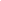 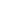 OPTIONS PREFERENCES Please complete the form below to show the option subjects your child would prefer to study. You are able to make 4 choices, ranked from 1- 4. Please note that 1= first choice, down to 4 = 4th choice.Whilst every effort will be made to give your child the Option subjects they choose, please be aware this may not be possible.The deadline for returning the form to school is Friday 21st April 2023. Option choices will be confirmed during the second half of the summer term. The staff, with your help, will encourage each pupil to achieve their best. I hope you find the booklet informative and helpful. Please do not hesitate to contact school if you have any questions. Please remember it only shows an interest in that subject and does not confirm a place on the course (although we will try our best to ensure they have their first choice).  Please note that problems may arise if there are high numbers of students opting for one particular subject or conversely if very few students choose an option. In this case subject teachers will select students who would benefit most from the course.Construction (double)PE Leadership Art GCSE/AS (double)PE for Leisure Science GCSE (double)Resistant MaterialsCatering (double)Art for Pleasure HorticultureDrama Accredited Hairdressing Drama for Pleasure Food TechnologyMusic Accredited Sign & Communication Music for Pleasure Humanities Dance Accredited MediaDance for Pleasure 